SMLOUVA O DÍLOčíslo objednatele: S -......…/DOP/2016			               číslo zhotovitele ……………..,,II/104, Davle, most ev. č. 104-001, Most přes řeku Vltavu v obci Davle“Smluvní stranyObjednatelStředočeský kraj se sídlem Zborovská 11, 150 21 Praha 5zastoupený: Ing. Zuzanou Moravčíkovou, náměstkyní hejtmana          pro oblast investic a veřejných zakázek IČO: 70891095    DIČ: CZ70891095Bankovní spojení: PPF banka, a.s., číslo účtu: 4440009090/6000dále jen „objednatel“aZhotovitel..……………………………………….se sídlem…….…………………………..zapsaný v obchodním rejstříku vedeném ………….soudem v ………… v oddíle …., vložka  jednající ……………………………………………IČO:    ……………… DIČ:  ………………….Bankovní spojení: ………………………… číslo účtu ………………….dále jen „zhotovitel“uzavírají podle příslušných ustanovení občanského zákoníku tuto smlouvu o dílo:Článek I.Předmět smlouvyZhotovitel se zavazuje k provedení díla - stavby „II/104, Davle, most ev. č. 104-001, Most přes řeku Vltavu v obci Davle“, podle prováděcí projektové dokumentace vč. výkazu výměr, kterou vypracovala firma AF- CITYPLAN s.r.o., Magistrů 1275/13, Michle, 140 00 Praha 4, IČO: 47307218 v rozsahu specifikovaném v oceněném výkazu výměr (položkovém rozpočtu), který tvoří přílohu této smlouvy a byl součástí nabídky zhotovitele podané v rámci zadávacího řízení na výběr zhotovitele předmětu díla. Dopravně inženýrská opatření (DIO) si zajistí zhotovitel u příslušného silničního správního úřadu včetně aktualizace vyjádření správců sítí a orgánů státní správy. Dále je předmětem díla zhotovení projektové dokumentace skutečného provedení stavby ve čtyřech vyhotoveních v tištěné podobě a jedenkrát v elektronické podobě. Předmětem díla je rovněž zhotovení geodetického zaměření zhotovené stavby ve čtyřech vyhotoveních včetně geometrického plánu, potvrzeného příslušným katastrálním úřadem, který bude předán ve čtyřech vyhotoveních. Zaměření skutečného provedení stavby bude předáno také v elektronické podobě v grafickém formátu GIS. Předmětem díla je rovněž geodetické vytýčení prostorové polohy stavby a vytýčení inženýrských sítí.Místem plnění veřejné zakázky je silnice II/104 Davle, most ev.č.104 – 001 přes Vltavu v intravilánu obce Davle, Středočeský kraj v rozsahu projektové dokumentace a podle uvedeného výkazu výměr a požadovaného soupisu prací. Zhotovitel se zavazuje, že provede dílo v rozsahu, způsobem, v jakosti a za podmínek dohodnutých v této smlouvě, svým jménem a na vlastní odpovědnost, v souladu s právními předpisy a technickými normami ČR a podmínkami výrobců materiálu a dodaných zařízení (viz článek VIII. odst. 8.2. smlouvy).Objednatel se zavazuje za provedení díla uvedeného v článku I. smlouvy zaplatit zhotoviteli cenu za dílo uvedenou v článku III. smlouvy, a to za podmínek uvedených v této smlouvě. Předmětem díla jsou rovněž všechny dále uvedené činnosti:zabezpečení povolení kácení zeleněprůběžná aktualizace harmonogramu provádění prací (v důsledku změn neprodleně, v ostatních případech každé 3 měsíce);vypracování kontrolně zkušebního plánu stavby, který bude předán objednateli k odsouhlasení do 7 kalendářních dnů od předání staveniště;příprava a vytýčení staveniště včetně přístupu na staveniště;zhotovitel garantuje hranici použitých pozemků pro stavbu dle záborového elaborátu;splnění polohové a geometrické přesnosti umístění stavby;zpracování havarijního plánu, který stanoví způsob ochrany díla během stavby, včetně zajištění odsouhlasení příslušnými orgány, zajištění odsouhlasení je nutné před zahájením stavebních prací;náklady na případnou likvidaci havárie;opatření pro zajištění BOZP na staveništi a zajištění ochrany životního prostředí;náklady na obnovení geodetických bodů;náklady na protipožární ochranu;dodání materiálů a dílců v požadované kvalitě, včetně jejich certifikátů a atestů;zhotovení práce podle technologického předpisu;veškeré nutné prostředky ochrany práce;zabezpečení případného náhradního zásobování okolních nemovitostí, včetně odvozu domácího odpadu, zabezpečení přístupu záchranným složkám organizací ČR;zabezpečení průchodu pro pěší po celou dobu výstavby;průkazní a kontrolní zkoušky dle příslušných kapitol TP, TKP a ZTKP budou zajištěny akreditovanou nezávislou zkušebnou odsouhlasenou objednatelem (TDS). Návrh akreditované zkušebny bude předložen objednateli k odsouhlasení nejpozději do 7 kalendářních dnů ode dne předání staveniště;odsouhlasená akreditovaná zkušebna bude bezodkladně předávat objednateli (TDS) výsledky jednotlivých zkoušek;objednatel si vyhrazuje právo odsouhlasit RDS (RDS bude předána objednateli ve čtyřech vyhotoveních v tištěné podobě a jednou v elektronické podobě);zhotovení potřebných provizorních přechodů či přejezdů k objektům, včetně případného nutného osvětlení;zajištění, aby práce byly prováděny tak, aby nedošlo k narušení nočního klidu;zajištění pracoviště proti všem vlivům znemožňujícím nebo znesnadňujícím práci (čerpání vody, zajištění svahu, přístřešky, zazimování stavby, apod.);hospodaření s ornicí dle vyjádření orgánů ochrany přírody;dodržování bezpečnosti a hygieny na pracovišti;zajištění a umožnění přístupu pracovníkům organizace, provádějící archeologický průzkum;průběžné pořizování fotodokumentace provádění díla včetně jejího předání objednateli po skončení provádění díla, a to v rozsahu nezbytném pro posouzení kvality díla (zejména fotodokumentace skrytých konstrukcí a stavebních prvků);dodání a montáž billboardu a plakátu s důležitými údaji o prováděné stavbě dle Obecných pravidel pro žadatele a příjemce (dále jen „Obecná pravidla“), zveřejněných na stránkách www.strukturalni-fondy.cz;trvalá pamětní deska (viz Obecná pravidla);veškeré tyto činnosti, pokud nejsou uvedeny v soupisu prací, budou zahrnuty do ceny díla v článku III. odst. 3.2. písm. b) smlouvy.Zhotovitel je povinen uzavřít s Krajskou správou a údržbou silnic Středočeského kraje, příspěvková organizace, se sídlem Zborovská 81/11, Smíchov, 150 00 Praha 5, IČO: 000 66 001 (dále jen „KSÚS“) smlouvu na odkup materiálu vytěženého na staveništi, a to ve skutečně vytěženém množství. Odkup nadbytečného materiálu vytěženého na staveništi se řídí ceníkem a interními předpisy KSÚS (aktuálně platným předpisem je směrnice R-Sm-16-02 ze dne 23. 4. 2014).Zhotovitel je povinen zabezpečit provádění díla tak, aby při realizaci díla nedošlo k omezení současného provozu sousedních objektů nad rámec prováděných prací. Musí být zachována průjezdnost stávajících komunikací nebo jinak zajištěna přístupnost všech objektů, zejména pro integrovaný záchranný systém a zajištění dopravní obslužnosti všech výstavbou dotčených obcí. Zhotovitel je povinen odstranit na vlastní náklady znečištění komunikací způsobené prováděnou stavbou, které by mohlo být způsobilé vytvořit závadu ve sjízdnosti komunikace, ještě před vznikem této závady. Zhotovitel prohlašuje, že si je vědom této odpovědnosti. Zhotovitel bere na vědomí, že zhotovení díla bude financováno ze strany objednatele prostřednictvím dotací z veřejných prostředků České republiky a Evropské unie, kterými jsou finanční prostředky rozpočtu Středočeského kraje, státního rozpočtu České republiky a rozpočtu Centra pro regionální rozvoj České republiky, státní příspěvkové organizace. Obě smluvní strany se tedy zavazují dodržet povinnosti, které jim vzhledem k této skutečnosti plynou z platných právních předpisů České republiky a Evropské unie, včetně podmínek upravujících poskytování dotací z Integrovaného regionálního operačního programu.Zhotovitel je v době realizace projektu a dále po dobu 10 let následujících po roce, ve kterém objednatel (příjemce dotace) obdrží protokol o závěrečném vyhodnocení akce, a minimálně do roku 2028, povinen, za účelem ověřování plnění povinností vyplývajících z rozhodnutí o poskytnutí dotace a podmínek pro příjemce dotace, poskytovat požadované informace a dokumentaci související s realizací projektu zaměstnancům nebo zmocněncům pověřených orgánů (CRR, Ministerstva pro místní rozvoj ČR, Ministerstva financí ČR, Evropské komise, Evropského účetního dvora, Nejvyššího kontrolního úřadu, příslušného finančního úřadu a dalších oprávněných orgánů státní správy) a je povinen vytvořit výše uvedeným osobám podmínky k provedení kontroly vztahující se k realizaci projektu a poskytnout jim při provádění kontroly součinnost.Zhotovitel je povinen pořizovat fotodokumentaci před započetím díla, v jeho průběhu a po dokončení díla v potřebném rozsahu dle předmětu díla, podle požadavků objednatele, s digitálním vyznačením data pořízení. Tato fotodokumentace bude součástí předmětu díla a jeho ceny (viz článek I. odst. 1.4. smlouvy). Při vyúčtování každé části ceny díla zhotovitel přiloží k příslušné faktuře jen přiměřený počet fotografií postihujících průběh zhotovení dané části díla. V případě dílčích faktur tedy bude přiložena zhotovitelem jen fotodokumentace, která postihuje fakturované položky. V případě těch částí a dodávek díla, které budou v dalším postupu zakryté, nebo se stanou nepřístupnými, je zhotovitel povinen vést podrobnou fotodokumentaci (popř. videozáznam, nebo digitální záznam) postihující detailně všechny tyto části. Fotodokumentaci je povinen zhotovitel pořídit rovněž při případném odstranění vad a nedodělků díla. V případě, že zhotovitel takovou dokumentaci nepovede nebo ji povede v nedostatečné podrobnosti, budou strany v případě sporu o kvalitu díla nebo jeho konkrétní části vycházet z dokumentace, kterou si pořídí objednatel a její obsah bude pro takový případ stranami považován za nesporný.Pořízenou fotodokumentaci je zhotovitel povinen: předat objednateli v jednom vytištěném vyhotovení a jednou v digitální podobě při předání díla a při případném odstranění vad a nedodělků díla,archivovat v jednom vytištěném vyhotovení a v digitální podobě po dobu záruky za jakost díla pro případ kontroly a řešení případných rozporů nebo reklamací.Závaznost dokumentace:	V případě eventuálního rozporu v platnosti smluvních dokumentů, jsou dokumenty platné v tomto pořadí: 1) text smlouvy, 2) projektová dokumentace textová a tabulková část, 3) projektová dokumentace výkresová část, 4) nabídka zhotovitele na veřejnou zakázku s názvem „II/104, Davle, most ev. č. 104-001, Most přes řeku Vltavu v obci Davle“ (dále jen „Veřejná zakázka“) – výkaz výměr, 5) nabídka zhotovitele ostatní, 6) zadávací dokumentace Veřejné zakázky.Zhotovitel prohlašuje, že vypracoval nabídku na dílo úplně a beze zbytku. Jeho nabídka obsahuje všechny materiály, práce a postupy a technologie, které jsou potřebné k dohotovení díla. Vznikne-li v průběhu provádění díla potřeba doplnit smlouvu o dílo o další materiály, práce postupy a technologie nese toto navýšení zhotovitel. Pouze v případě, že jejich potřeba vznikla v důsledku okolností, které objednatel jednající s náležitou péčí nemohl předvídat, a tyto dodatečné stavební práce jsou nezbytné pro provedení původních stavebních prací, může objednatel postupem podle příslušného zákona upravující zadávání veřejných zakázek (dále jen „zákon“) uzavřít smlouvu na tyto vícepráce. Existenci těchto okolností prokazuje zhotovitel.Článek II.Doba zhotovení díla2.1. Zhotovitel provede (tj. dokončí a předá) dílo specifikované v článku I. odst. 1.1. a 1.4. smlouvy v termínu do 39 týdnů ode dne doručení výzvy dle bodu 2.2 a v souladu s Přílohou č. 1 – Harmonogram plnění. 2.2. K započetí plnění předmětu díla bude zhotovitel objednatelem vyzván vždy písemně, e-mailem nebo faxem, a to nejméně 7 kalendářních dnů před požadovaným započetím prací, přičemž zhotovitel je povinen potvrdit převzetí této výzvy, písemně, e-mailem nebo faxem, s uvedením přesného data započetí předmětu plnění dle článku I. smlouvy.  Zhotovitel je povinen zahájit provádění díla nejpozději do 1 týdne ode dne obdržení výzvy dle tohoto odstavce. V případě, že tak neučiní, je objednatel oprávněn od této smlouvy odstoupit.2.3. V případě, že zhotovitel začne provádět dílo bez písemné výzvy popsané v článku II. odst. 2. 2. smlouvy, nese náklady na práce a dodávky takto provedené sám a objednatel není povinen jejich cenu ani náklady takto vynaložené hradit.  2.4. Zhotovitel může provést dílo před sjednanou dobou.2.5. Objednatel připouští možnosti dohody o přiměřeném prodloužení doby plnění, zejména v těchto případech:- 	dojde-li během výstavby ke změně rozsahu a druhu prací na žádost objednatele, tyto budou mít vždy písemnou formu a budou vždy před jejich provedením odsouhlaseny Radou kraje; a to postupem v souladu se zákonem;- 	nebude-li moci zhotovitel plynule pokračovat v pracích z jakéhokoliv důvodu na straně objednatele; za okolnosti na straně objednatele se považují i případná opatření, stanoviska či rozhodnutí orgánů státní správy nebo správců sítí, v důsledku kterých se navýší objem prací a dodávek oproti předpokladu stanovenému v projektové dokumentaci a výkazu výměr (viz článek I. odst. 1.1. smlouvy), to vše za předpokladu, že taková rozhodnutí, opatření či stanoviska nebudou vyvolána činností či nečinností zhotovitele. 2.6. Dohoda o výše uvedených změnách musí být vždy provedena písemně formou dodatku ke smlouvě, a to na základě obsahu formuláře, který je označen jako příloha č. 2 a tvoří nedílnou součást této smlouvy o dílo. Oznámení o nutnosti prodloužení termínu dokončení díla musí být provedeno neprodleně, do tří pracovních dnů od zjištění potřeby prodloužení termínu, a to písemně nebo elektronicky. Pokud zhotovitel nesplní povinnost písemného oznámení dle předchozího odstavce, je povinen uhradit objednateli smluvní pokutu, která činí částku 5 % z celkové ceny díla, minimálně však 300 000,- Kč.2.7. Provádění díla se v rámci zimního období přerušuje po dobu trvání nevhodných klimatických podmínek zamezující provádění díla. Po tuto dobu neběží termín pro dokončení díla dle této smlouvy.Článek III.Cena za dílo3.1	Cena za dílo dle článku I. smlouvy je sjednána na základě nabídkové ceny zhotovitele dohodou smluvních stran v souladu se zákonem v celkové výši [k doplnění] Kč bez DPH, a to jako cena nejvýše přípustná.K této ceně za dílo bude zhotovitelem účtována v souladu se zákonem č. 235/2004 Sb., o dani z přidané hodnoty, v platném znění, DPH ve výši [k doplnění] Kč.Celková cena za dílo včetně DPH činí [k doplnění]  Kč. 3.2.   Sjednaná cena za dílo dohodou smluvních stran v článku III. odst. 3.1. smlouvy se člení dle níže uvedených částí díla takto:         a) za zhotovení vlastní stavby činí:               	cena bez DPH  …….………. Kč                         DPH  …………….…………. Kč             		cena včetně DPH  ………… Kč  b) za provedení plnění uvedených v článku I. odst. 1.1 a 1.4. smlouvy (neobsažených v položkovém rozpočtu, který je přílohou této smlouvy)  činí :                                cena bez DPH  …………. Kč                         DPH ..……………………. Kč              	cena včetně DPH  ………. KčKontrolní součet činí:  	cena bez DPH		………………….Kč					DPH celkem			………………….Kč					Celková cena včetně DPH 	………………….KčNedílnou součástí smlouvy je oceněný výkaz výměr uvedený v příloze č. 3. Celkové ceny položek (a jejich kalkulací s oceněným množstvím či rozsahem dané položky a stanovené jednotkové ceny daných položek) uvedené v oceněném výkazu výměr jsou pevné a platné po celou dobu realizace díla. Jednotlivé položky oceněného výkazu výměr v sobě zahrnují i práce a dodávky tam výslovně nepojmenované, jejichž provedení či dodání je pro řádnou realizaci a dokončení dané položky oceněného výkazu výměr při odborné péči zhotovitele nutno předvídat a v odborných kruzích jsou považovány za její součást. Zhotovitel je oprávněn změnit účtovanou výši DPH v souladu se zákonem o DPH, jestliže po uzavření této smlouvy o dílo nabude účinnosti zákon, kterým bude výše DPH změněna.   Cena za dílo je konečná, ani jedna strana není oprávněna požadovat změnu ceny díla proto, že si dílo vyžádalo jiné úsilí nebo jiné náklady, než bylo předpokládáno. Zhotovitel je povinen snížit cenu díla o neprovedené práce a objednatel je povinen vypsat výběrové řízení na dodatečné stavební práce, které nebyly obsaženy v původních zadávacích podmínkách, jejichž potřeba vznikla v důsledku okolností, které zadavatel jednající s náležitou péčí nemohl předvídat, a tyto dodatečné stavební práce nebo služby jsou nezbytné pro provedení původních stavebních prací nebo poskytnutí původních služeb, za podmínek upravených v zákoně, a uzavřít smlouvu o dílo či její dodatek. Povinností zhotovitele je prokázat existenci okolností, které nebylo možno předvídat, v pochybnostech se má za to, že nenastaly.Cena díla bude snížena o práce, které oproti projektu nebudou objednatelem vyžadovány (méněpráce) a tedy nebudou provedeny. 3.6. 	Dílo lze provést odlišně oproti prováděcí projektové dokumentaci pouze s předchozím písemným souhlasem objednatele. Před provedením změny díla oproti prováděcí projektové dokumentaci musí být o rozsahu této změny (věcném i finančním) písemně informován zástupce objednatele ve věcech smluvních. K této informaci bude přiloženo stanovisko TDS a zástupce objednatele ve věcech technických. Změna díla oproti prováděcí projektové dokumentaci i v případě, že nebude zvyšovat cenu díla, musí být schválena rovněž poskytovatelem dotace, a postupem podle zákona.3.7 	Smluvní strany se dohodly, že při určení změny ceny v souladu s touto smlouvou se bude vycházet z ceny stanovené ve výkazu výměr, jsou-li daná činnost, práce či materiál ve výkazu výměr zahrnuty. Nejsou-li  ve výkazu výměr zahrnuty, bude se vycházet z cenové soustavy URS. Nelze-li změnu ceny určit ani tímto způsobem, změní se cena díla o částku odpovídající ceně prací a materiálů v místě a čase obvyklé.Článek IV.Platební podmínky   Objednatel nebude poskytovat zhotoviteli díla zálohy.   Realizované práce a dodávky budou zhotovitelem účtovány objednateli na základě skutečně řádně provedených prací a dodávek písemně odsouhlasených oprávněným zástupcem objednatele, a to fakturami, které budou splňovat náležitosti daňového dokladu dle platných obecně závazných právních předpisů, tj. dle zákona o DPH a bude v nich uveden název „II/104, Davle, most ev. č. 104-001, Most přes řeku Vltavu v obci Davle“, číslo projektu, číslo stavby, číslo smlouvy objednatele a číslo projektu IROP. Nedílnou součástí každé faktury musí být soupis provedených prací a dodávek za kalendářní měsíc, který písemně odsouhlasí zmocněný zástupce objednatele a technický dozor investora a fotodokumentace dle ustanovení článku I. odst. 1.9. a odst. 1.10. smlouvy.   Zhotovitel je oprávněn vystavit fakturu 1x měsíčně za kalendářní měsíc po uplynutí tohoto kalendářního měsíce, přičemž datem zdanitelného plnění je poslední den tohoto kalendářního měsíce. Takto je zhotovitel oprávněn vyúčtovat cenu díla až do výše 90 % celkové ceny díla dle této smlouvy bez DPH. Zbylých 10 % celkové ceny díla je zhotovitel oprávněn vyúčtovat objednateli po řádném a úplném dokončení díla bez vad a nedodělků a jeho převzetí objednatelem, a to na základě vzájemně písemně odsouhlaseného předávacího protokolu, případně doplněného o vzájemně odsouhlasený protokol o odstranění vad a nedodělků. V případě, že k příslušné faktuře není přiložena odpovídající fotodokumentace (případně z takové dokumentace provedení účtovaných prací nebo dodávek nevyplývá) a objednatel má pochybnosti o kvalitě či rozsahu takto účtovaných prací nebo dodávek, může objednatel pozastavit úhradu faktury až do doby, než se strany dohodnou na tom, zda a v jakém rozsahu a kvalitě byly takto sporné práce nebo dodávky provedeny. 4.4.  	Zádržné, dohodnuté podle podmínek předešlého bodu smlouvy, může být po vzájemné dohodě smluvních stran nahrazeno bankovní zárukou ve stejné výši. Zhotovitel v termínu před provedením úhrady 90 % celkové ceny díla poskytne objednateli originál záruční listiny ve výši zádržného, platné do termínu předání a převzetí díla, prodloužené do termínu odstranění vad a nedodělků z protokolu o předání a převzetí díla. Finanční ústav v záruční listině potvrdí, že uhradí objednateli částku až do výše zádržného dohodnutého ve smlouvě, jestliže zhotovitel nesplní své závazky spojené s dokončením díla a odstraněním vad a nedodělků z protokolu o předání a převzetí díla. Objednatel pozbývá nárok z bankovní záruky dnem podpisu protokolu o odstranění poslední vady nebo nedodělku.4.5. 	Faktura je splatná ve lhůtě 30 kalendářních dnů (v případě, že v průběhu plnění díla to nebude vzhledem k financování z prostředků EU dohodnuto u jednotlivých faktur jinak) od jejího doručení objednateli za předpokladu, že bude vystavena v souladu s platebními podmínkami a bude splňovat všechny uvedené náležitosti, týkající se vystavené faktury. Odchylně od předchozí věty smluvní strany sjednaly, že faktura na zaplacení zbylých 10% celkové ceny díla dle článku IV. odst. 4.3. smlouvy je splatná do 15 kalendářních dnů. Pokud faktura nebude vystavena v souladu s platebními podmínkami nebo nebude splňovat požadované náležitosti, je objednatel oprávněn fakturu zhotoviteli díla vrátit; vrácením pozbývá faktura splatnosti.4.6. 	Pro účel dodržení termínu splatnosti faktury je platba považována za uhrazenou v den, kdy byla odepsána z účtu objednatele a poukázána ve prospěch účtu zhotovitele. V případě, že by se účet označený v záhlaví smlouvy ukázal v průběhu realizace díla jako neregistrovaný (ve smyslu zákona o DPH), bude zhotovitel do 10 dnů povinen označit jiný registrovaný účet, na která bude objednatel účtovanou cenu díla povinen hradit. Objednatel není povinen hradit cenu díla na účet, který není registrovaný ve smyslu výše popsaném.4.7. 	Objednatel je oprávněn pozastavit úhradu kterékoliv platby v průběhu zhotovování díla, jestliže je zhotovitel v prodlení s dokončením díla nebo jeho částí oproti termínům, uvedeným v článku II odst. 2.1. smlouvy nebo Harmonogramu plnění tvořícímu Přílohu č. 1 této smlouvy, popřípadě pokud je zhotovitel v prodlení s odstraněním zjištěných vad a nedodělků díla nebo jestliže je zhotovitel v prodlení s plněním peněžitého závazku vůči některému z objednatelů podle této smlouvy.4.8.   Veškeré platby budou prováděny v českých korunách.4.9. 	Zhotovitel souhlasí dle ust. § 2 písm. e) zákona č. 320/2001 Sb., o finanční kontrole, s výkonem kontroly na předmět Veřejné zakázky. Zhotovitel souhlasí se vstupem kontrolních orgánů strukturálních fondů Evropské unie do svých objektů, ve kterých se předmět smlouvy realizuje. Dále se zavazuje předložit ke kontrole výše uvedeným kontrolním orgánům veškerou provozní a účetní evidenci, která se týká předmětu smlouvy. Tato evidence musí být archivována v souladu s požadavky zákona o účetnictví a zákona o daních z příjmů. Zhotovitel se zavazuje poskytovat příslušným orgánům ve stanovených termínech úplné, pravdivé informace a dokumentaci související se smlouvou a projektem (Veřejnou zakázkou, předmětem smlouvy), dokladovat svoji činnost a umožnit vstup kontrolou pověřeným osobám – zaměstnancům objednavatele, CRR, Ministerstva pro místní rozvoj ČR, Ministerstva financí ČR, Evropské komise, Evropského účetního dvora, Nejvyššího kontrolního úřadu, finančního úřadu, a dalších oprávněných orgánů statní správy do svých objektů a na pozemky k ověřování plnění podmínek smlouvy, a to po celou dobu realizace projektu (Veřejné zakázky, předmětu smlouvy) za účelem kontroly plnění smlouvy a tuto kontrolu, dle požadavků pověřených osob v jimi požadovaném rozsahu, neprodleně umožnit. V případě, že část díla bude zhotovitel plnit prostřednictvím jiných subjektů je povinen zajistit, aby tyto subjekty podléhali povinnostem uvedeným v tomto bodě smlouvy. Tuto povinnost má zhotovitel i v případě dodavatelských subjektů. Zhotovitel se dále zavazuje uchovávat veškerou dokumentaci související se smlouvou a realizací projektu po dobu 10 let ode dne předání a převzetí díla, avšak minimálně do roku 2028. Zhotovitel je povinen smluvně zajistit, aby součinnost při plnění jeho závazků dle tohoto bodu smlouvy v plném rozsahu poskytli i jeho poddodavatelé. Pokud tak neučiní, bude odpovídat objednateli za jejich nesoučinnost sám. 4.10.	 Smluvní strany se dále dohodly, že v případě, že se zhotovitel stane ve smyslu ust. 
§ 106a zákona o DPH nespolehlivým plátcem daně a po dobu, kdy za něj ve smyslu uvedeného zákonného ustanovení bude považován (tedy až do doby, kdy bude rozhodnuto, že není nespolehlivým plátcem daně), bude objednatel oprávněn hradit účtované části ceny díla co do částky odpovídající dani z přidané hodnoty, přímo na účet správce daně. Poukázáním příslušné částky na účet správce daně se v dané části bude považovat účtovaná částka za uhrazenou. Zhotovitel je na svoji nespolehlivost povinen Objednatele upozornit po právní moci rozhodnutí. Nesplnění této povinnosti je hrubým porušením povinností zhotovitele. 4.11.	 Zhotovitel předloží objednateli plánovaný finanční a časový harmonogram stavby (FHS), který určí objem čerpání finančních prostředků na jednotlivé měsíce, rozložený po měsících. Tento finanční a časový harmonogram tvoří nedílnou součást smlouvy o dílo jako Příloha č. 1 této smlouvy. Objem finančních prostředků ve FHS nepřekročí celkovou smluvní cenu díla.Pokud by překročení provedených částí díla a souvisejícího objemu ročního čerpání finančních prostředků znamenalo dřívější termín ukončení realizace díla, mohou se smluvní strany písemně dohodnout na odpovídající změně FHS.4.12.		Středočeský kraj je registrovaným plátcem DPH, avšak na přijatá plnění vyplývající z této smlouvy o dílo nemůže uplatnit režim přenesené daňové povinnosti dle § 92e zákona o DPH, neboť tato plnění nejsou využívaná pro ekonomickou činnost Středočeského kraje, resp. nejsou využívána pro uskutečnění zdanitelných plnění. Z tohoto vyplývá, že z  předmětných plnění bude daň odvedena zhotovitelem na výstupu tj., že Středočeskému kraji budou předmětná plnění fakturována včetně DPH.Článek V.Vlastnické právo k díluObjednatel se stává vlastníkem geodetického vytýčení prostorové polohy stavby a vytýčení inženýrských sítí okamžikem jejich provedení.Objednatel je vlastníkem vlastní stavby od počátku jejího zhotovování s tím, že zhotovitel je vlastníkem věcí, které si opatřil k provedení vlastní stavby až do doby, kdy se zpracováním stanou součástí vlastní stavby.   Objednatel se stává vlastníkem projektové dokumentace skutečného provedení stavby ve čtyřech vyhotoveních v tištěné podobě a jedenkrát v elektronické podobě a geodetického zaměření zhotovené stavby ve čtyřech vyhotoveních včetně geometrického plánu, potvrzeného příslušným katastrálním úřadem, ve čtyřech vyhotoveních a v elektronické podobě okamžikem jejich převzetí od zhotovitele.      Článek VI.Staveniště   Prostor staveniště je vymezen zadáním stavby. Pokud bude zhotovitel potřebovat pro realizaci díla prostor větší, zajistí si jej na vlastní náklady.   Objednatel předá zhotoviteli staveniště do 3 dnů po odeslání výzvy dle článku II. odst. 2.2.smlouvy, a to na základě prohlídky prostoru staveniště a oboustranně podepsaného písemného protokolu oprávněnými zástupci obou smluvních stran.   Nejpozději při předání staveniště budou objednatelem předána zhotoviteli pravomocná rozhodnutí orgánů státní správy. Bez výše uvedených dokladů není zhotovitel povinen staveniště převzít. Nejpozději při předání staveniště předá objednatel zhotoviteli též odsouhlasenou projektovou dokumentaci v jednom vyhotovení.  Zhotovitel zabezpečí na vlastní náklad staveniště a zajistí vjezd na staveniště, jeho provoz, údržbu, pořádek a čistotu po celou dobu výstavby, v souladu s vyhl. č. 268/2009 Sb., o technických požadavcích na stavby, ve znění pozdějších předpisů. Zdroje energií pro realizaci díla si projedná samostatně s jejich správci, případně s orgány státní správy. Totéž učiní i v případě skládek materiálů, povolení vybudování objektů ZS apod.   Zhotovitel je odpovědný za všechny škody způsobené na staveništi do doby předání a převzetí díla a vyklizení staveniště, a to podle obecných ustanovení o náhradě škody.   Zhotovitel je povinen před započetím výkopových prací zabezpečit na svůj náklad vytyčení všech stávajících sítí a zařízení a splnit veškeré podmínky stanovené ve vyjádření jednotlivých správců těchto zařízení. Za veškeré zhotovitelem způsobené škody na stávajícím potrubí, vedení a kabelech nese výhradně a v plném rozsahu odpovědnost zhotovitel. Zhotovitel je před zahájením provádění díla rovněž povinen ohledat s odbornou péčí odpovídající jeho předmětu podnikání a závazkům dle této smlouvy místo provádění díla z hlediska zjištění možných překážek v následném provádění díla, neuvedených v projektové dokumentaci či dalších podkladech pro realizaci díla.    Zhotovitel v plné míře zodpovídá za bezpečnost a ochranu zdraví všech pracovníků v prostoru staveniště a zabezpečí jejich vybavení ochrannými pracovními pomůckami. Dále se zavazuje dodržovat hygienické předpisy a podmínky životního prostředí. Zhotovitel je dále povinen dodržovat veškeré platné technické a právní předpisy, týkající se zajištění bezpečnosti a ochrany zdraví při práci a bezpečnosti technických zařízení, požární ochrany apod.    Zhotovitel se zavazuje vyklidit a vyčistit staveniště do 14 kalendářních dnů od protokolárního předání a převzetí díla. Při nedodržení tohoto termínu je povinen uhradit objednateli smluvní pokutu, viz článek XIII. odst. 13.2. této smlouvy a dále je povinen uhradit objednateli veškeré náklady a škody, které mu tím vznikly.       Zhotovitel je povinen zajistit v rámci zařízení staveniště podmínky pro výkon funkce autorského dozoru projektanta a technického dozoru stavebníka, případně činnost koordinátora bezpečnosti a ochrany zdraví při práci na staveništi, a to v přiměřeném rozsahu.Článek VII.Oprávnění zástupci smluvních stran Oprávněnými zástupci objednatele při provádění a převzetí díla a ve věcech technických (dále jen „oprávnění zástupci objednatele“) jsou:Mgr. Lukáš Kopřiva, vedoucí Odboru dopravy: tel: 257 280 302,e-mail: kopriva@kr-s.cz, Krajský úřad Středočeského kraje, Zborovská 11, 150 21 Praha 5Za Krajskou správu a údržbu silnic Středočeského kraje,                                                                                                                       Karel Motal, vedoucí technického úseku oblasti Kladno, mobil 723 500 384, e -mail: karel.motal@ksus.cz  Miroslav Dostál, vedoucí mostních techniků, mobil 778 532 514,e -mail: miroslav.dostal_jr@ksus.cz a p. Miroslav Knopp, mostní technik pro oblast Kladno, mobil 702 288 935,e-mail miroslav.knopp@ksus.czOprávnění zástupci objednatele jsou oprávněni jednat za objednatele ve věcech technických a ve věcech, které tato smlouva výslovně stanoví. Ve věcech smluvních zastupuje objednatele zmocněný člen Rady Středočeského kraje, Ing.Zuzana Moravčíková, náměstkyně hejtmana pro oblast investic a veřejných zakázek.Oprávněnými zástupci zhotovitele jsou [k doplnění, vč. kontaktů, emailových adres]. Článek VIII.  Realizace díla, nebezpečí škody na díle,práva a povinnosti smluvních stran  Zhotovitel je povinen provést dílo na svůj náklad a na své nebezpečí.    Při provádění díla postupuje zhotovitel samostatně a dílo provádí v souladu  projektovou dokumentací a dalšími podklady, uvedenými v článku I., obecně závaznými právními předpisy a českými technickými normami. V případě, že výrobce (nebo dovozce) užitého materiálu nebo zařízení stanoví postup pro montáž, instalaci či aplikaci takového materiálu či zařízení, je zhotovitel, nedohodnou - li se strany jinak, povinen provést montáž, instalaci či aplikaci takového materiálu či zařízení v souladu s takovými pokyny výrobce (nebo dovozce). V případě, že zhotovitel dílo provádí v rozporu s předchozími větami, má se za to, že dílo obsahuje vady a nedostatky.   Zhotovitel prohlašuje, že má k dispozici jedno vyhotovení projektové dokumentace pro provádění stavby vč. výkazu výměr od objednatele uvedené v článku I. odst. 1.1. smlouvy. 	Při provádění díla prostřednictvím zaměstnanců zhotovitele nebo při provádění části díla jinou osobou má zhotovitel odpovědnost, jako by dílo prováděl sám.  Při zhotovování vlastní stavby je zhotovitel povinen vést stavební deník v souladu se  stavebním zákonem. 	Žádný zápis ve stavebním deníku není způsobilý zvýšit cenu za dílo uvedenou v článku III. odst. 3.1. této smlouvy.  	Objednatel, resp. technický dozor (TDS) objednatele je oprávněn kontrolovat provádění díla a má přístup na staveniště kdykoli v průběhu provádění díla. Zhotovitel je povinen objednateli dle jeho požadavků tuto kontrolu v plném rozsahu umožnit a poskytnout mu za tímto účelem potřebnou součinnost. O výsledku kontroly bude sepsán protokol, v němž budou uvedeny zjištěné nedostatky a stanoveny termíny k jejich odstranění. Tento odstavec platí obdobně i ve vztahu k osobě vykonávající funkci autorského dozoru projektanta a k osobě vykonávající koordinátora BOZP. Identifikační údaje osob vykonávající funkci autorského dozoru projektanta a koordinátora BOZP sdělí objednatel zhotoviteli bez zbytečného odkladu po jejich určení. 	V souladu se stavebním zákonem bude objednatel provádět při zhotovování vlastní stavby na staveništi technický dozor objednatele prostřednictvím osoby (dále jen „osoba vykonávající technický dozor“), jejíž jméno a příjmení bude objednatelem sděleno při předání staveniště a bude uvedeno v písemném protokolu  o předání staveniště a současně zapsáno ve stavebním deníku.  	Zhotovitel je povinen zajistit objednateli a osobě vykonávající technický dozor přístup ke stavebnímu deníku v průběhu zhotovování vlastní stavby. Na požádání je zhotovitel povinen předložit objednateli a osobě vykonávající technický dozor veškeré písemné doklady o provádění díla. Tento odstavec platí obdobně i ve vztahu k osobě vykonávající funkci autorského dozoru projektanta a k osobě vykonávající koordinátora BOZP.8.10.	Zhotovitel je povinen při provádění vlastní stavby organizovat na staveništi nejméně 1x týdně (jinak vždy dle potřeby) kontrolní dny průběhu zhotovování vlastní stavby za účasti oprávněného zástupce objednatele a osoby vykonávající technický dozor. Z kontrolního dne bude pořízen písemný záznam, podepsaný zúčastněnými zástupci smluvních stran. Zjištěné nedostatky a vady při provádění vlastní stavby je zhotovitel povinen odstranit v termínu uvedeném v písemném záznamu z kontrolního dne. Datum konání prvního kontrolního dne bude dohodnuto při předání staveniště a uvedeno v předávacím protokolu o předání staveniště a současně bude zaznamenáno ve stavebním deníku. Datum dalšího následujícího kontrolního dne bude vždy určeno v písemném zápise z proběhnuvšího kontrolního dne.        Jestliže mají být některé části díla zakryty nebo mají být provedeny zkoušky některých částí díla podle obecně závazných právních předpisů nebo podle českých technických norem, je povinen zhotovitel nejméně 5 pracovních dnů před jejich uskutečněním oznámit písemně tuto skutečnost oprávněnému zástupci objednatele a současně učinit o této skutečnosti písemně záznam ve stavebním deníku. 	Nesplní-li zhotovitel tuto povinnost, je zhotovitel povinen na základě písemné žádosti objednatele na náklady zhotovitele zakryté části díla za účasti oprávněného zástupce objednatele odkrýt a na základě písemné žádosti objednatele na náklady zhotovitele provést znovu za účasti oprávněného zástupce objednatele zkoušky příslušných částí díla podle obecně závazných právních předpisů nebo podle českých technických norem. 	Nedostaví-li se oprávněný zástupce objednatele k zakrytí částí díla nebo k provedení zkoušek některých částí díla podle obecně závazných právních předpisů nebo podle českých technických norem, ačkoliv mu bylo jejich uskutečnění písemně oznámeno zhotovitelem nejméně 5 pracovních dnů před jejich uskutečněním a zhotovitel současně učinil o této skutečnosti písemně záznam ve stavebním deníku, nemá objednatel právo se dožadovat toho, aby byly zakryté části díla odkryty na náklady zhotovitele a znovu na náklady zhotovitele provedeny zkoušky příslušných částí díla podle obecně platných právních předpisů nebo podle českých technických norem.          Zjistí-li objednatel nebo osoba vykonávající technický dozor, že zhotovitel provádí dílo v rozporu se svými povinnostmi, je objednatel oprávněn dožadovat se toho, aby zhotovitel odstranil vady vzniklé vadným prováděním a dílo prováděl řádným způsobem. Jestliže zhotovitel díla tak neučiní ani v přiměřené lhůtě k tomu poskytnuté, je objednatel oprávněn odstoupit od smlouvy.   Za správnost a úplnost předané dokumentace odpovídá objednatel. Zhotovitel je povinen písemně upozornit objednatele bez zbytečného odkladu na nevhodnost nebo nedostatky, neúplnost a chyby projektové dokumentace vč. výkazu výměr uvedených v článku I. odst. 1.1. smlouvy a dalších písemných podkladů a pokynů, které dal objednatel zhotoviteli a zhotovitel mohl jejich nevhodnost, nedostatky, neúplnost a chyby zjistit při vynaložení odborné péče.	Jestliže nevhodnost, nedostatky, neúplnost a chyby uvedené dokumentace pro zadání stavby vč. výkazu výměr a dalších písemných podkladů předaných objednatelem a pokynů objednatele překážejí v řádném provádění díla, je zhotovitel povinen provádění díla v nezbytném rozsahu okamžitě přerušit. O této skutečnosti je povinen ihned písemně ve lhůtě 3 pracovních dnů informovat jak osobu vykonávající technický dozor, tak osobu objednatele odpovědnou ve věcech technických dle článku VII. smlouvy. V tomto zápisu (formuláři) budou podrobně popsány problémy, bránící v pokračování prací. Do doby písemného pokynu, jak bude pokračováno v odstranění nevhodnosti, nedostatků, neúplnosti a chyb v uvedené zadávací dokumentaci a v dalších písemných podkladech předaných objednatelem nebo do doby změny pokynů objednatele nebo písemného sdělení objednatele, že objednatel trvá na provádění díla podle uvedené zadávací dokumentace, v pracích pokračovat nebude. O dobu, po kterou bylo nutno provádění díla přerušit, se prodlužuje lhůta stanovená pro jeho dokončení. Zhotovitel má rovněž nárok na úhradu nákladů spojených s přerušením provádění díla v případě, kdy se prokáže nevhodnost, nedostatky, neúplnost a chyby dokumentace nebo pokynů objednatele dle tohoto odstavce.  V případě, že ale takové vady projektové dokumentace či dalších podkladů pro provádění díla mohl při vynaložení odborné péče zhotovitel zjistit před uzavřením této smlouvy o dílo, nese náklady na přerušení provádění díla, změnu projektové dokumentace a případné vícenáklady na realizaci díla v důsledku takové změny zhotovitel, přičemž o dobu přerušení provádění díla se v takovém případě termín dokončení díla neposune.Jestliže zhotovitel nesplnil povinnost uvedenou v bodě 8.13., odpovídá za vady díla způsobené nevhodností, nedostatky, neúplností a chybami uvedené projektové dokumentace pro provádění stavby vč. výkazu výměr dle článku I. bodu 1.1. a dalších písemných podkladů předaných objednatelem a pokynů daných mu objednatelem.Jestliže zhotovitel splnil povinnost uvedenou v bodě 8.13., neodpovídá za nemožnost dokončení díla nebo za vady dokončeného díla způsobenými nevhodností, nedostatky, neúplností a chybami uvedené dokumentace pro zadání stavby vč. výkazu výměr v bodě 1.1. a dalších písemných podkladů předaných objednatelem a pokynů daných mu objednatelem, jestliže objednatel na jejich použití při provádění díla písemně trval. Při nedokončení díla z důvodu nemožnosti dokončení díla má zhotovitel nárok na cenu sníženou o to, co ušetřil tím, že neprovedl dílo v plném rozsahu. To neplatí v případě, že na nevhodnost, nedostatky, neúplnost a chyby uvedené dokumentace mohl zhotovitel při vynaložení odborné péče upozornit objednatele před uzavřením této smlouvy.8.16	Jestliže zhotovitel nesplnil povinnost uvedenou v článku VIII. odst. 8.13. smlouvy, pak nemá nárok na zaplacení částky, kterou ušetřil tím, že neprovedl dílo v plném rozsahu. 8.17 	Zjistí-li zhotovitel při provádění díla skryté překážky, týkající se místa, kde má být dílo provedeno, a tyto překážky znemožňuji provedení díla dohodnutým způsobem, je zhotovitel povinen provádění díla v nezbytném rozsahu okamžitě přerušit. O této skutečnosti je povinen písemně ve lhůtě 3 pracovních dnů informovat jak osobu vykonávající technický dozor, tak osobu objednatele odpovědnou ve věcech technických dle článku VII. smlouvy. V tomto zápisu (formuláři) budou podrobně popsány problémy bránící v pokračování prací. Do doby písemného pokynu, jak bude pokračováno v pracích, budou tyto zastaveny. Oznámení o zastavení prací musí být provedeno písemně na formuláři, a to za podmínek uvedených v článku II. odst. 2.6. této smlouvy. Nesplnění této povinnosti má za následek povinnost uhradit smluvní pokutu dle článku II. odst. 2.6. smlouvy.  8.18. Jestliže zhotovitel neporušil svou povinnost zjistit před započetím provádění díla překážky uvedené v článku VIII. odst. 8.17. smlouvy, nemá žádná ze stran nárok na náhradu škody; zhotovitel má nárok na cenu za část díla, jež bylo provedeno do doby, než překážky mohl odhalit při vynaložení odborné péče. V opačném případě odpovídá zhotovitel objednateli za škodu, která mu v důsledku nemožnosti dokončení díla vznikne.8.19. Zhotovitel nese nebezpečí škody na zhotovovaném díle. Nebezpečí škody na díle přechází na objednatele okamžikem předání díla zhotovitelem objednateli a jeho převzetí objednatelem na základě písemného předávacího protokolu. Jestliže však tento písemný předávací protokol obsahuje vady a nedodělky díla, které je povinen odstranit zhotovitel, přechází nebezpečí na díle na objednatele až okamžikem odstranění těchto vad a nedodělků zhotovitelem.8.20. Zhotovitel je povinen označit provedenou stavbu dle jednotného vizuálního stylu Středočeského kraje textem: „II/104, Davle, most ev. č. 104-001, Most přes řeku Vltavu v obci Davle“ na této stavbě (nebo dle charakteru stavební akce rekonstrukci, obnově) se podílel Středočeský kraj, vzor je označen jako Příloha č. 4 a tvoří nedílnou součást této smlouvy o dílo. Zhotovitel je současně povinen označit provedenou stavbu billboardem či plakátem s důležitými údaji o prováděné stavbě dle Obecných pravidel, zveřejněných na stránkách www.strukturalni-fondy.cz.8.21. Zhotovitel prohlašuje, že poddodavatel, jehož prostřednictvím prokazoval splnění kvalifikačních předpokladů, se v nabídce zavázal k poskytnutí plnění v rozsahu, který je uveden v nabídce zhotovitele, podané v rámci zadávacího řízení na výběr zhotovitele díla dle této smlouvy. Zhotovitel zajistí, že poddodavatel, jehož prostřednictvím prokazoval splnění kvalifikačních předpokladů, bude při plnění této smlouvy poskytovat plnění v rozsahu dle předchozí věty.8.22. Změna poddodavatelů oproti obsahu nabídky podané zhotovitelem v zadávacím řízení Veřejné zakázky, včetně těch, prostřednictvím kterých zhotovitel prokazoval kvalifikaci, je možná pouze na základě písemného souhlasu objednatele. Objednatel se zavazuje, že takový souhlas nebude odpírat v případě, že nový poddodavatel bude splňovat veškeré kvalifikační požadavky a odbornost, které splňoval původní poddodavatel a z informací, kterými bude objednatel v dané situaci disponovat, nebude vyplývat obava, že nový poddodavatel by mohl provést jemu svěřenou část díla vadně nebo jiným způsobem narušit realizaci díla dle této smlouvy.8.23. Zhotovitel se dále zavazuje, že poskytne objednateli součinnost, aby objednatel mohl dostát svým povinnostem dle § 147a zákona, zejména mu poskytne seznam poddodavatelů podílejících se na provádění díla, seznam vlastníků akcií ve smyslu uvedeného ustanovení zákona nebo jiných údajů dle aktuálně platného znění zákona.8.24. V souladu s ustanovením § 46d zákona nesmí technický dozor u díla provádět zhotovitel ani osoba s ním propojená. To neplatí, pokud technický dozor provádí sám objednatel.8.25.	Objednatel je oprávněn kdykoliv během provádění díla přerušit jeho provádění nebo jeho provádění ukončit. V případě, že k přerušení provádění díla nedojde z důvodů na straně zhotovitele, prodlouží se o dobu přerušení provádění díla a dalších 7 dní termín dokončení díla. Pokud bude přerušení provádění díla trvat déle než 2 měsíce, je zhotovitel oprávněn od této smlouvy odstoupit. Objednatel je rovněž oprávněn kdykoliv snížit rozsah prováděného díla o konkrétní položky a části, a to při respektování zákona. 8.26	Zhotovitel zajistí, že osoby uvedené zhotovitelem v seznamu vedoucích zaměstnanců dodavatele nebo osob v obdobném postavení, jež budou odpovídat za realizaci příslušných stavebních prací, předloženém v nabídce zhotovitele na Veřejnou zakázku dle zadávací dokumentace Veřejné zakázky, se budou podílet na realizaci díla, a to ve funkcích, v jakých byly v seznamu uvedeny. Výměna takové osoby je možná pouze s písemným souhlasem objednatele a za předpokladu, že nová osoba bude splňovat kvalifikační předpoklady uvedené v zadávací dokumentaci.8.27 Zhotovitel ani žádný z jeho poddodavatelů podílejících se na výkonu autorského dozoru nesmí připravovat ani podílet se na přípravě realizační dokumentace této stavby. Zhotovitel ani žádný z jeho poddodavatelů podílejících se na plnění této smlouvy o dílo současně nesmí být nezávislým expertem posuzujícím projektovou dokumentaci dané stavby ani jiným supervizorem projektové dokumentace dané stavby ani poddodavatelem podílejícím se na takovém posouzení či supervizi. Tato skutečnost se nevztahuje na dokončené zakázky na supervizi, které byly realizovány před zahájením zadávacího řízení Veřejné zakázky.  Porušení této povinnosti zhotovitelem nebo poddodavatelem představuje podstatné porušení smlouvy o dílo ze strany zhotovitele.Článek IX.Pojištění zhotovitele9.1.   Zhotovitel prohlašuje, že ke dni uzavření této Smlouvy má uzavřenou pojistnou smlouvu, jejímž předmětem je pojištění odpovědnosti za škodu způsobenou zhotovitelem třetí osobě v souvislosti s výkonem jeho činnosti, včetně možných škod způsobených pracovníky zhotovitele, ve výši nejméně 48 000 000,- Kč, se spoluúčastí nejvýše 5 %, a jejíž prostá kopie nebo prostá kopie pojistného certifikátu je přílohou č. 5 této smlouvy. Zhotovitel se zavazuje, že po celou dobu trvání této smlouvy a v přiměřeném rozsahu i po dobu záruční doby bude pojištěn ve smyslu tohoto ustanovení a že nedojde ke snížení pojistného plnění pod částku uvedenou v předchozí větě.9.2.  Úředně ověřené kopie pojistné smlouvy (pojistných smluv) zhotovitele, resp. akceptované návrhy na uzavření pojistné smlouvy ze strany pojišťovny dle tohoto článku musí být doručeny objednateli nejpozději při převzetí staveniště. Na žádost objednatele je zhotovitel povinen kdykoliv později v průběhu trvání smlouvy předložit doklady o tom, že pojistná smlouva (pojistné smlouvy) uzavřené zhotovitelem jsou a zůstávají v platnosti.Zhotovitel je povinen řádně platit pojistné tak, aby pojistná smlouva či smlouvy sjednané dle této smlouvy či v souvislosti s ní byly platné po celou dobu provádění díla a v přiměřeném rozsahu i po dobu záruky. V případě, že dojde k zániku pojištění, je zhotovitel povinen o této skutečnosti neprodleně informovat objednatele a ve lhůtě 3 pracovních dnů uzavřít pojistnou smlouvu ve výše uvedeném rozsahu. Porušení této povinnosti ze strany zhotovitele považují strany této smlouvy za podstatné porušení smlouvy zakládající právo objednatele od smlouvy odstoupit. Článek X.Splnění a předání díla10.1. Zhotovitel splní svou povinnost dokončit dílo tak, že řádně a úplně zhotoví dílo podle článku I. smlouvy a v souladu s článkem VIII. odst. 8.2. smlouvy, tedy bez vad a nedodělků. Nedílnou součástí řádného splnění díla je předání všech písemných dokladů potřebných k užívání a provozování díla, které se vztahují k těm částem díla, které zhotovoval nebo dodával zhotovitel ve smyslu této smlouvy (a to i prostřednictvím svých poddodavatelů), a to jejich originálů.10.2. Objednatel je povinen řádně a úplně dokončené dílo bez vad a nedodělků převzít.10.3. Dokončené dílo dle článku I. smlouvy bude předáno objednateli na základě písemného protokolu o předání a převzetí díla podepsaného oprávněnými zástupci smluvních stran ve věcech smluvních (dále jen „protokol“).  10.4. Objednatel není povinen dílo na základě protokolu převzít, jestliže dílo není řádně a úplně dokončeno, má vady nebo nedodělky nebo spolu s dílem nejsou předány všechny písemné doklady popsané v článku X. odst. 10.1. smlouvy. Vadou se přitom rozumí odchylka v kvalitě a parametrech díla stanovených projektovou dokumentací, touto smlouvou a obecně závaznými předpisy či pokyny výrobců či dovozců materiálu a použitých zařízení tak, jak je stanoveno v čl. 8.2. Rovněž případné odmítnutí převzetí díla bude zaznamenáno v protokolu. Jestliže se objednatel rozhodne dílo i přesto převzít, jsou smluvní strany povinny v protokolu uvést tuto skutečnost a uvést v něm soupis vad a nedodělků se závazným termínem jejich odstranění zhotovitelem, případně soupis chybějících písemných dokladů s termínem jejich dodání zhotovitelem objednateli.10.5. Pokud zhotovitel neodstraní závady nebo nedodělky na díle v termínu uvedeném v předávacím protokolu, je povinen uhradit objednateli smluvní pokutu ve výši 1.000,- Kč za každou vadu a každý den prodlení.10.6. K předání díla vyzve zhotovitel objednatele písemně nejpozději 5 pracovních dnů přede dnem, kdy bude dílo připraveno k předání, tj. bude dokončeno. Objednatel zahájí převzetí díla do 5 pracovních dnů od termínu navrženého zhotovitelem. Objednatel má však právo odmítnout zahájení přejímacího řízení, je-li termín navržený zhotovitelem o více než 30 dnů dříve, než sjednaný termín předání díla.10.7 K předání díla přizve objednatel osoby vykonávající technický dozor, případně také autorského dozoru projektanta.XI.Záruka za jakost díla a odpovědnost za vady díla11.1. Délka záruční doby za jakost díla za stavební část je sjednána na dobu 60 měsíců, délka záruční doby za jakost díla za technologickou část je sjednána na dobu 36 měsíců. Obě záruční doby počínají běžet dnem protokolárního předání a převzetí díla. Pokud bylo dílo převzato s vadami a nedodělky, počíná záruční doba běžet až ode dne jejich úplného odstranění.11.2. V průběhu záruky za jakost díla bude mít dílo vlastnosti vyplývající z této smlouvy, tj. vyplývající z bodu 1.2, bodu 8.2. bodu 10.1. smlouvy a dále bude mít obvyklé vlastnosti pro využití díla ke stanovenému účelu.11.3. Pokud se v průběhu záruční lhůty vyskytly na díle vady, má objednatel právo na jejich bezplatné odstranění. Objednatel je povinen tyto vady u zhotovitele neprodleně písemně reklamovat. Zhotovitel je povinen nastoupit k odstranění běžných vad a nedodělků díla do 10 kalendářních dnů od doručení písemné reklamace objednatele zhotoviteli a odstranit je nejpozději do 30 dnů ode dne doručení písemné reklamace objednatele zhotoviteli. V případě, že se jedná o vadu, která brání užívání díla (havárie), zavazuje se zhotovitel nastoupit k jejímu odstranění nejpozději do 24 hodin ode dne jejího ohlášení, do 48 hodin provést alespoň taková opatření, aby dílo bylo možné, byť s dočasným přiměřeným omezením, opětovně užívat a vadu se zavazuje odstranit nejpozději do 20 dnů ode dne doručení písemné reklamace objednatele zhotoviteli. Zhotovitel je povinen bez zbytečného odkladu, nejpozději však v termínech výše popsaných, reklamované vady odstranit, i když neuznává, že za vady odpovídá; ve sporných případech nese náklady až do pravomocného rozhodnutí o reklamaci zhotovitel. Zároveň je zhotovitel nejpozději do 10 kalendářních dnů po obdržení písemné reklamace povinen objednateli oznámit, zda reklamaci uznává, jakou lhůtu k odstranění vad navrhuje nebo z jakých důvodů odmítá reklamaci uznat. 11.4. Jestliže v případě reklamace objednatele nenastoupí zhotovitel k odstranění reklamovaných vad a nedodělků ve lhůtě stanovené v článku XI. odst. 11.3. smlouvy, popřípadě je neodstraní v tam popsané lhůtě nebo v tam popsané lhůtě neprovede opatření potřebná k tomu, aby mohlo být dílo dále užíváno (v případě havárie bránící užívání díla), je objednatel oprávněn nechat odstranit reklamované vady a nedodělky díla na náklady zhotovitele jinou osobou. 11.5. Nároky z odpovědnosti ze záruky za jakost díla se nedotýkají nároků na náhradu škody nebo na smluvní pokutu.Článek XII.Výpověď, Odstoupení od smlouvy12.1. Objednatel si vyhrazuje právo tuto smlouvu vypovědět v případě, že mu nebude poskytnuta dotace z fondů Evropské unie na realizaci díla. Neposkytnutí dotace se nepovažuje za porušení závazků vyplývajících z této smlouvy a žádná smluvní strana nemá nárok na náhradu vzniklé škody nebo úhradu nákladů vzniklých v důsledku takového ukončení smlouvy.12.2. Výpověď musí být písemná. Strany se dohodly na výpovědní lhůtě, která činí jeden den po dni doručení výpovědi zhotoviteli. 12.3. Objednatel je oprávněn odstoupit od této smlouvy v případech uvedených v § 1977 a násl. občanského zákoníku, nebo pokud vůči majetku zhotovitele probíhá insolvenční řízení, bude zhotovitel v úpadku či jeho majetek bude postižen exekucí či výkonem rozhodnutí. To neplatí v případě článku IV. odst. 4.10. smlouvy, kdy nelze předem písemně upozornit. Zhotoviteli bude v takovém případě uhrazena cena do té doby dokončených částí díla a dále účelně vynaložené náklady prokazatelně spojené s pořízením rozpracovaných částí díla, mimo nákladů spojených s odstoupením od smlouvy. Současně objednateli vzniká nárok na úhradu vícenákladů vynaložených na dokončení díla uvedeného v čl. II. této smlouvy a na náhradu ztrát vzniklých prodloužením termínu jejího dokončení ve stejném rozsahu.12.4. Podstatným porušením této smlouvy ze strany zhotovitele se rozumí zejména nesplnění smluvních termínů podle této smlouvy, nebo provádění díla v rozporu s článkem VIII. odst. 8.2. smlouvy, a článkem IV. odst. 4.10. smlouvy.12.5	Odstoupení od smlouvy strana oprávněná oznámí straně povinné písemně. Účinky odstoupení nastanou doručením takového oznámení povinné straně. Nepodaří – li se oznámení doručit, má se za to, že došlo k jeho doručení třetím dnem po odeslání na adresu povinné strany uvedenou v záhlaví této smlouvy.12.6. Stanoví-li oprávněná strana pro dodatečné plnění lhůtu, vzniká jí právo odstoupit od smlouvy po marném uplynutí této lhůty. Jestliže však strana, která je v prodlení, písemně prohlásí, že svůj závazek nesplní, může oprávněná strana odstoupit od smlouvy před uplynutím lhůty dodatečného plnění, kterou stanovila, tzn. ihned poté, co prohlášení povinné strany obdrží.12.7. Odstoupením od smlouvy zanikají všechna práva a povinnosti stran ze smlouvy.  Odstoupení od smlouvy se však nedotýká nároku na náhradu škody vzniklé porušením smlouvy, řešení sporů mezi smluvními stranami, nároků na smluvní pokuty a jiných nároků, které podle této smlouvy nebo vzhledem ke své povaze mají trvat i po ukončení smlouvy.12.8. Objednatel je dále oprávněn odstoupit od smlouvy v případě, kdy není schopen uhradit sjednanou cenu díla z důvodů nepřidělení finančních prostředků nebo změny skladby rozpočtu a s tím související nemožnosti financování realizace díla. V takovém případě se strany dohodly, že objednateli ve splnění povinnosti ze smlouvy dočasně nebo trvale zabránila mimořádná nepředvídatelná a nepřekonatelná překážka vzniklá nezávisle na jeho vůli. Zhotovitel má pak pouze nárok na úhradu ceny do té doby dokončených částí díla a dále na náhradu nákladů účelně do té doby vynaložených na pořízení rozpracovaných částí díla.12.9. Objednatel je dále oprávněn odstoupit od této smlouvy, jestliže zjistí, že zhotovitel:nabízel, dával, přijímal nebo zprostředkovával určité hodnoty s cílem ovlivnit chování nebo jednání kohokoliv, ať již úřední osoby nebo kohokoliv jiného, přímo nebo nepřímo, v zadávacím řízení Veřejné zakázky nebo při provádění této smlouvy; nebozkresloval jakékoliv skutečnosti za účelem ovlivnění zadávacího řízení nebo provádění této smlouvy ke škodě objednatele, včetně užití podvodných praktik k potlačení a snížení výhod volné a otevřené soutěže.XIII.Smluvní pokuty a úrok z prodleníV případě, že zhotovitel bude v prodlení se zhotovením a předáním díla nebo jeho části oproti FHS, je povinen zaplatit objednateli smluvní pokutu, jejíž výše bude určena jako násobek počtu dní prodlení se zhotovením díla a 0,2 % z celkové ceny díla bez DPH, uvedené v článku III. odst. 3.1. smlouvy. V případě, že zhotovitel prokáže, že prodlení vzniklo z viny na straně objednatele, zanikne objednateli právo smluvní pokutu uplatňovat. Zhotovitel není v prodlení, pokud nemohl plnit v důsledku vyšší moci.Smluvní pokuta za včasné nevyklizení staveniště je 0,05 % z ceny díla bez DPH za každý i započatý den prodlení zhotovitele, nejvýše však 50.000,- Kč za den.13.3. Smluvní pokuty dle této smlouvy hradí zhotovitel nezávisle na tom, zda a v jaké výši vznikne objednateli škoda, kterou je oprávněn objednatel vymáhat samostatně a bez ohledu na její výši.  13.4. Smluvní strany se dohodly, že v případě prodlení objednatele s úhradou ceny díla nebo její části je objednatel povinen uhradit zhotoviteli úrok z prodlení ve výši 0,05% z dlužné částky za každý den prodlení. 13.5 Je-li úhrada faktury objednatelem vázána na obdržení finančních prostředků z dotace udělené z rozpočtu Středočeského kraje, státního rozpočtu České republiky, rozpočtu Státního fondu dopravní infrastruktury nebo rozpočtu Centra pro regionální rozvoj České republiky, státní příspěvkové organizace, není objednatel povinen hradit úrok z prodlení za nejvýše prvních 180 dnů prodlení, pokud prokáže, že tyto finanční prostředky nemá k dispozici. Objednatel je však povinen nejpozději do 10 pracovních dnů od obdržení těchto prostředků poukázat dlužnou částku na bankovní účet zhotovitele. Neučiní-li tak, podléhá povinnosti zaplatit úrok z prodlení ve výši 0,05 % z dlužné částky za každý započatý den prodlení od uplynutí 10-ti pracovních dní po obdržení finančních prostředků od poskytovatele dotace.13.6 Úrok z prodlení není objednatel povinen zhotoviteli hradit, jestliže objednatel pozastaví platbu zhotoviteli podle bodu článku IV., bodu 4.7. této smlouvy.Článek XIV.Závěrečná ustanovení14.1. V případě změny údajů uvedených v záhlaví smlouvy, týkající se smluvních stran, je povinna ta smluvní strana, u které změna nastala, informovat o ní druhou smluvní stranu, a to průkazným způsobem a bez zbytečného odkladu.  V případě, že z důvodu nedodržení nebo porušení této povinnosti dojde ke škodě, je strana, která škodu způsobila, tuto v plném rozsahu nahradit.  14.2. Veškerá textová dokumentace, kterou při plnění smlouvy předává či předkládá zhotovitel objednateli, musí být předána či předložena v českém jazyce.14.3. Písemnosti mezi stranami této smlouvy, s jejichž obsahem je spojen vznik, změna nebo zánik práv a povinností upravených touto smlouvou (zejména odstoupení od smlouvy či výpověď) se doručují do vlastních rukou. Povinnost smluvní strany doručit písemnost do vlastních rukou druhé smluvní straně je splněna při doručování poštou, jakmile pošta písemnost adresátovi do vlastních rukou doručí. Účinky doručení nastanou i tehdy, jestliže pošta písemnost smluvní straně vrátí jako nedoručitelnou a adresát svým jednáním doručení zmařil nebo přijetí písemnosti odmítl.14.4. Jakákoliv ústní ujednání při provádění díla, která nejsou písemně potvrzena oprávněnými zástupci obou smluvních stran, jsou právně neúčinná.14.5. Smlouvu lze měnit pouze písemnými vzestupně číslovanými dodatky podepsanými oprávněnými zástupci obou smluvních stran. To se týká veškerých víceprací, méněprací a změny díla včetně případných změn stavby oproti projektové dokumentaci. Tyto musí být současně předem odsouhlaseny technickým zástupcem objednatele. Rozsah a hodnota případných víceprací nebo dodatečných prací (dále jen „vícepráce“) musí být vždy před uzavřením dodatku nebo jiné změny této smlouvy projednány a schváleny Radou Středočeského kraje. V případě, že zhotovitel provede vícepráce bez toho, aby jejich rozsah a hodnota byly předem schváleny Radou Středočeského kraje, nebude mít nárok na úhradu jejich ceny a takové vícepráce budou považovány za součást předmětu díla dle této smlouvy bez navýšení ceny díla.14.6. Ostatní vztahy smluvních stran v této smlouvě výslovně neupravené se řídí občanským zákoníkem.14.7. Tato smlouva je vyhotovena v 5 stejnopisech, z nichž objednatel obdrží 3 stejnopisy a zhotovitel 2 stejnopisy.14.8. Smluvní strany prohlašují, že si smlouvu přečetly, s obsahem souhlasí a na důkaz jejich svobodné, pravé a vážné vůle připojují své podpisy. Uzavření této smlouvy bylo schváleno usnesením Rady Středočeského kraje ze dne …………………….. č. usnesení …………………………..14.9. Veškerá ujednání, technické podmínky a jiná ustanovení uvedená v nabídce zhotovitele, podané v rámci zadávacího řízení Veřejné zakázky, jsou nedílnou součástí této smlouvy, pokud tato smlouva nestanoví jinak (viz čl. I smlouvy).Nedílnou součást této smlouvy tvoří následující přílohy:	Příloha č. 1: Harmonogram plnění /bude vypracován až před uzavřením smlouvy o dílo v návaznosti na znalost konkrétního termínu uzavření smlouvy. Návrh přiložený v nabídce uchazeče, netvoří součást nabídky a nebude předmětem posuzování nabídky/	Příloha č. 2: Formulář pro ohlášení změn stavby /přiloženo zadavatelem/	Příloha č. 3: Oceněný výkaz výměr /příloha bude předložena v nabídce//přikládá uchazeč/	Příloha č. 4: Vzor - Jednotný vizuální styl Středočeského kraje	Příloha č. 5: Pojistná smlouva/pojistný certifikát – pojištění odpovědnosti za škodu	/přikládá vybraný uchazeč při podpisu smlouvy/       Volná samostatná příloha č. 6 na CD  - Zadávací dokumentace Veřejné zakázky       Volná samostatná příloha č. 7 na CD - Nabídka zhotovitele na Veřejnou zakázku.V ……… dne…………………..			   V Praze dne …….……………..        Zhotovitel						           Objednatel     (doplní uchazeč…)		                          	      Středočeský kraj                                                                                     ……………………….                                                       …………………………………….								Ing. Zuzana Moravčíkovánáměstkyně hejtmana pro oblast investic a veřejných zakázek							                                          Příloha č. 2F O R M U L Á Ř   P R O     O H L Á Š E N Í    Z M Ě N    S T A V B Y,,II/104, Davle, Most ev. č. 104-001, most přes řeku Vltavu v  obci Davle“Určeno: Ing. Zuzana Moravčíkovánáměstkyní hejtmana pro oblast investic a veřejných zakázek               (v kopii věcně příslušný odbor                Krajský úřad Číslo SoD:Termín plnění:Celková cena díla:Zhotovitel:IČO:Oprávněná osoba:Telefonní spojení:Popis předmětu informace:Popis problému:Čeho se zhotovitel domáhá:   Nejzazší termín pro uzavření dohody o změně v realizaci díla:Datum, podpis oprávněné osobyDatum, potvrzení převzetí podatelny objednatele:				Příloha č. 4„VZOR“ – jednotný vizuální styl Středočeského kraje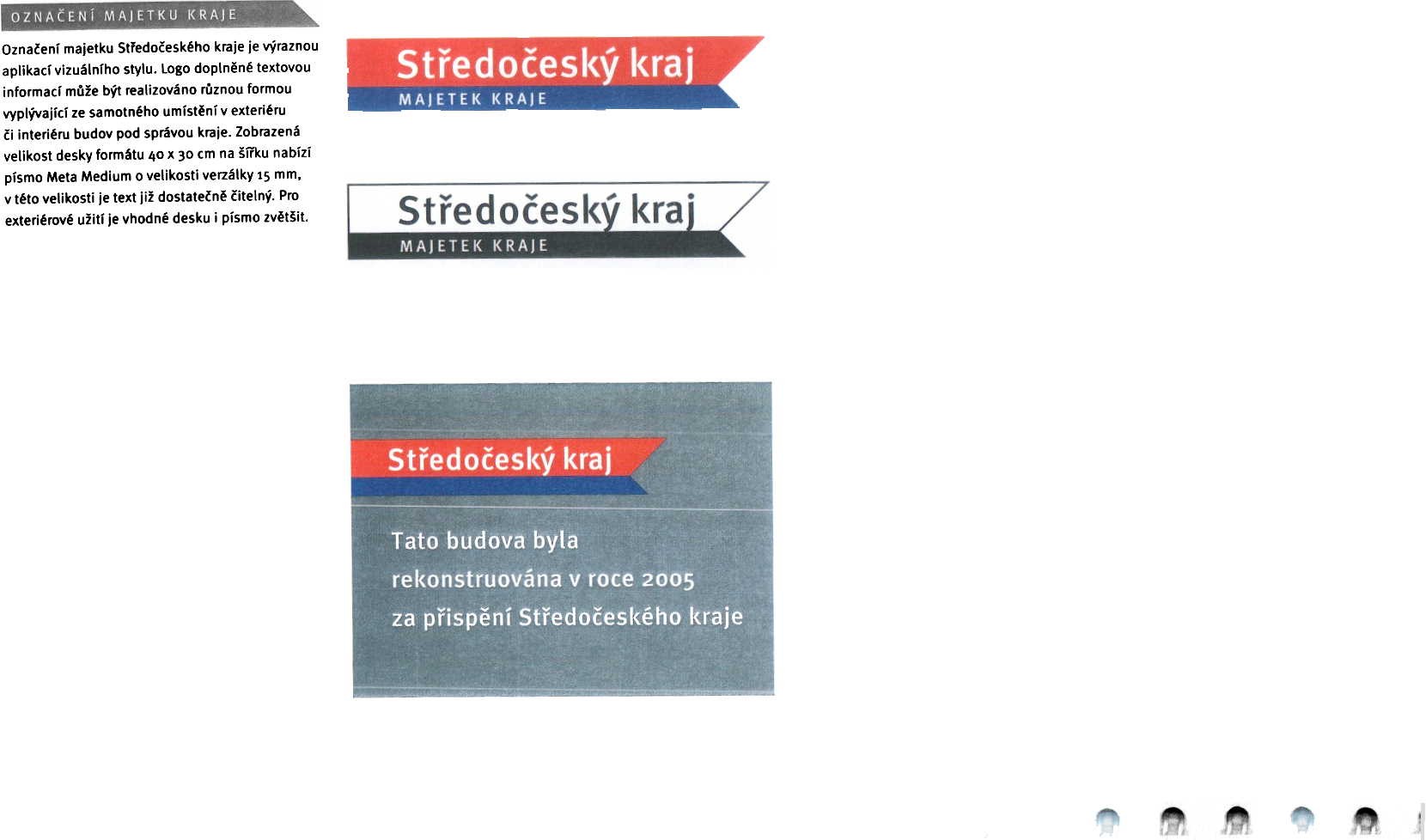 VZOR – cedule IROP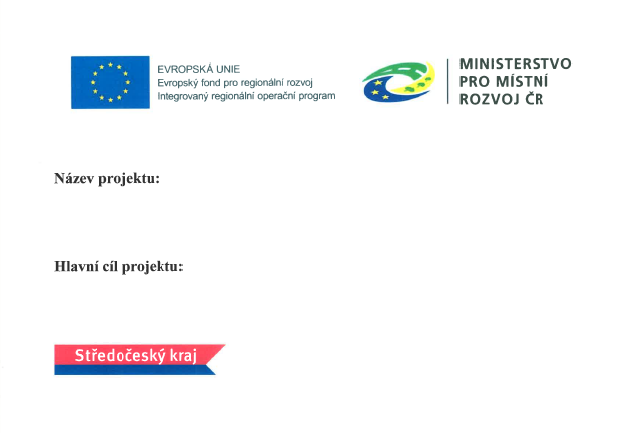 doporučená velikost dočasného billboardu je 2,4 x 5,1 mdalší podmínky publicity lze nalést na http://www.strukturalni-fondy.cz/cs/Microsites/IROP/Dokumenty?refnodeid=760249 